Formularz konsultacji projektu Regionalnego Planu Działań na rzecz Zatrudnienia 
na rok 2017 dla województwa łódzkiego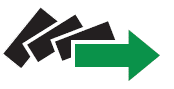 Wojewódzki Urząd Pracy w Łodziul. Wólczańska 49, 90-608 Łódź tel. 42 632 01 12, fax 42 636 77 97lowu@wup.lodz.pl www.wup.lodz.plLp.Zapis w projekcie RPDZ, 
do którego zgłaszane są uwagiPropozycja zmiany UzasadnieniePodmiot zgłaszający propozycjeAdres Nr telefonuAdres e-mailImię i nazwisko 
osoby do kontaktu